Установка Quick TicketsУстановка производится на операционную систему «Альт Сервер» (https://www.basealt.ru/products/alt-server/). Конфигурация Альт Сервера должна включать в себя следующие компоненты: сервер Apache 2.4(PHP 5.6), MySQL, phpMyAdmin.1. Настройка сервера Apache В /etc/httpd2/conf/sites-available/default.conf найти строку:DocumentRoot "/usr/share/doc/indexhtml/"её закомментировать, т.е. поставить перед ней знак # и написать свою:DocumentRoot "/var/www/html/quicktickets.local/"В этом же файле найти строку:<Directory "/usr/share/doc/indexhtml/">и заменить на<Directory "/var/www/html/quicktickets.local/">В /etc/httpd2/conf/include/Directory_html_default.conf дописать в строкуOptions Includes FollowSymLinks MultiViewsслово Indexes и получитсяOptions Indexes Includes FollowSymLinks MultiViewsВ этом же файле найти строку:AllowOverride Noneи заменить наAllowOverride AllПодключить mod_rewrite. Команда:#/usr/sbin/a2enmod rewriteУстановить php-модуль pdo_mysql. Команда:#apt-get install php5-pdo_mysqlЗапустить Apache2#service httpd2 start2. Скопировать папку quicktickets.local (из дистрибутива) в /var/www/html/Отредактировать права доступа к отдельным папкам#chmod -R 777 /var/www/html/quicktickets.local/assets#chmod -R 777 /var/www/html/quicktickets.local/files#chmod -R 777 /var/www/html/quicktickets.local/protected/runtime3. Для дальнейшей настройки ПО Quick Tickets необходимо определить ip адрес настроенного сервера. Если используется браузер на самом Альт Сервере, то используем IP адрес 127.0.0.1 или localhost. Если используется браузер на рабочем месте, соединённом по локальной сети, то нужно использовать внутрисетевой IP адрес сервера.4. Открыть в браузере phpMyAdmin http://localhost/phpMyAdmin/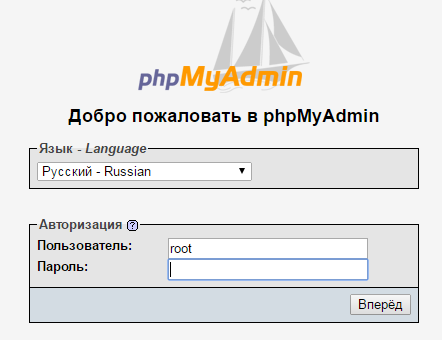 Логин root, пароль оставить пустым.Если при авторизации будет появляться ошибка, «Вход без пароля запрещен при конфигурации (смотрите AllowNoPassword)», то необходимо в /var/www/webapps/phpMyAdmin/config.inc.php исправить строку$cfg['Servers'][$i]['AllowNoPassword'] = false;на$cfg['Servers'][$i]['AllowNoPassword'] = true;После авторизации в появившейся странице выбрать «Импорт» 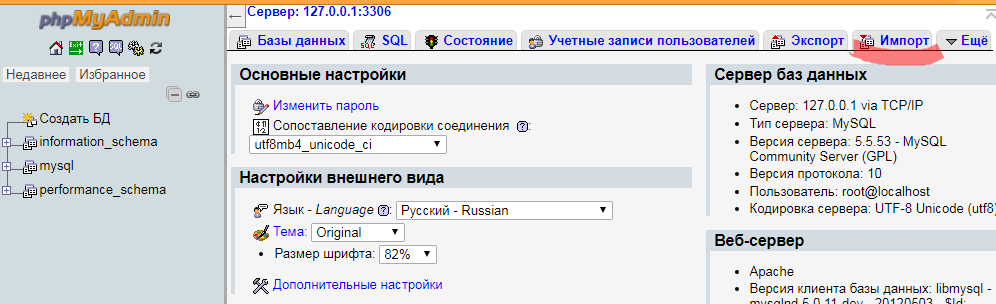 На странице импорта нажать на «Выберите файл» и выбрать файл с базой данных (он находится в дистрибутиве в папке mysql)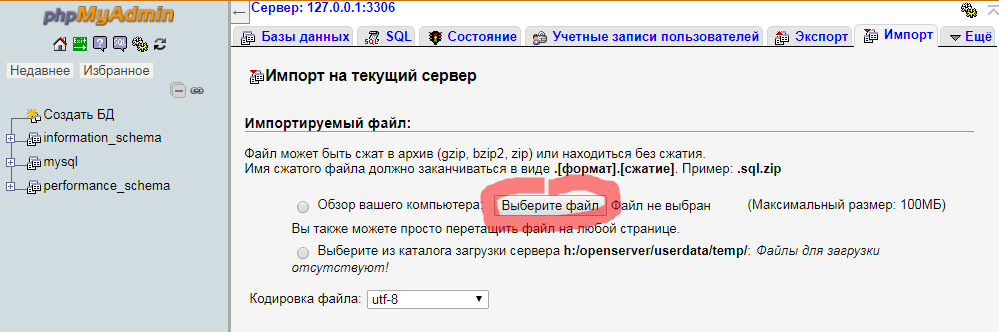 Нажать «Вперёд» и запустить процесс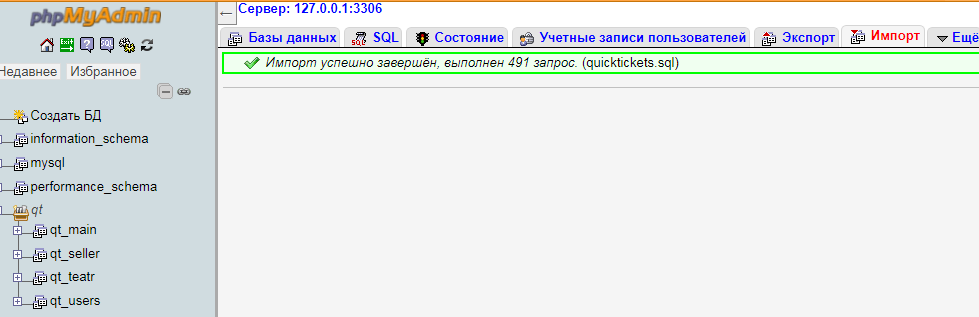 После завершения в списке баз добавится несколько баз данных с префиксом qt_5. Набрать в браузере адрес http://localhost 

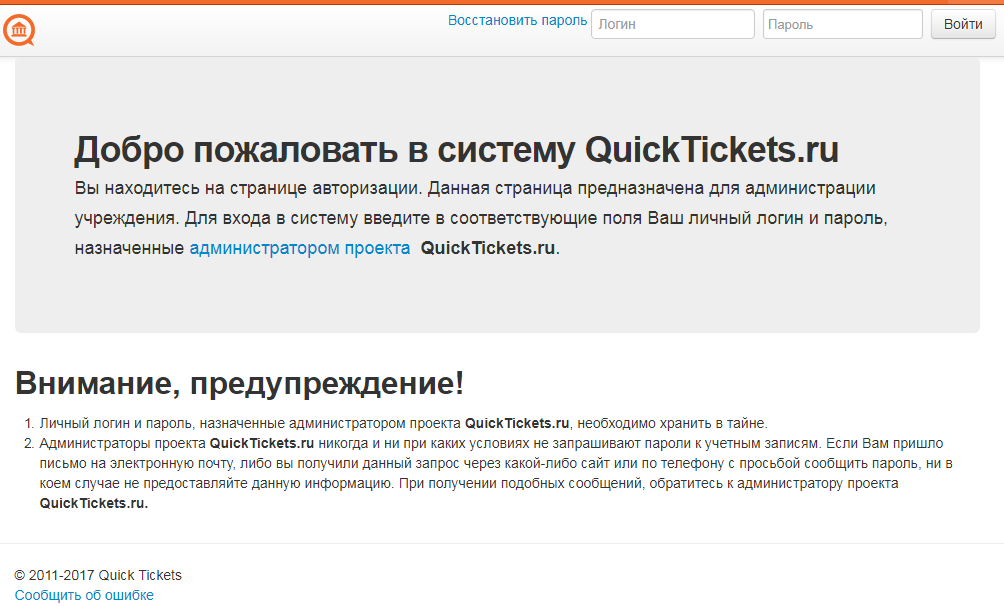 Ввести логин и пароль дежурного администратора.Логин demo@quicktickets.ruПароль 12345678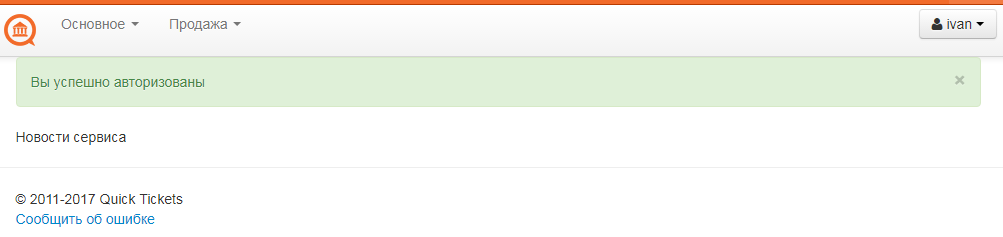 